INTENT OF PARTICIPATION FOR STUDENT CONTESTS1st National Conference on Water Resources Engineering (NCWRE), 21-22 March, 2018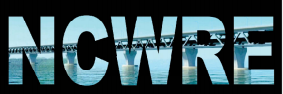 Department of Civil and Water Resources EngineeringChittagong University of Engineering and Technology, Chittagong-4349, BangladeshRegistration DetailsMr.	Ms.	Name:	Department:	Name of the University/ Institute:	Address:	Zip code:	Town:	 Country:	Phone:	 Fax:	Email:	Registration Contests you want to participate in:  Water Quiz                                                                         Fluid Mechanics Challenge                                                                          Poster Presentation                                                                          Photography ContestDigital signaturePlease confirm your intention to participate in this competition by signing the form.Official Use OnlyConfirmation E-mail on:Receipt No.:Date:Please use CAPITAL LETTERS or TYPE and return this form to: ncwre@cuet.ac.bd NCWRE-2018 Secretariat – Dept. of Civil & Water Resources Engineering, Chittagong-4349, Bangladesh  Tel.: +031-714920-22 Ext.: 3900 • www.cuet.ac.bd/ncwre